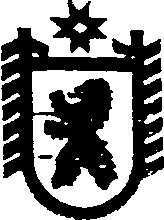 Республика КарелияСОВЕТ СЕГЕЖСКОГО МУНИЦИПАЛЬНОГО РАЙОНА   XLIV    ЗАСЕДАНИЕ     VI     СОЗЫВАРЕШЕНИЕот  11  мая   2017  года   №  345СегежаОб утверждении отчета о результатах приватизации муниципального имущества муниципального образования «Сегежский муниципальный район» за 2014 год В соответствии с часть 1 статьи 15 Федерального закона от 21 декабря 2001 г.        № 178-ФЗ «О приватизации государственного и муниципального имущества», пунктом 13 Положения о порядке и условиях приватизации муниципального имущества муниципального образования «Сегежский муниципальный район», утвержденного решением Совета Сегежского муниципального района  от 29 декабря 2016 г. № 315, Программой приватизации муниципального имущества муниципального образования «Сегежский муниципальный район» на 2014 год, утвержденной решением Совета Сегежского муниципального района от  27 февраля 2014 г. № 47 (в редакции решений от 16 июля 2014 г. № 71, от 09 октября 2014 г. № 79), Совет Сегежского муниципального района  р е ш и л:1. Утвердить прилагаемый отчет о результатах приватизации муниципального имущества муниципального образования «Сегежский муниципальный район» за              2014 год.2. Обнародовать настоящее решение путем размещения официального текста настоящего решения в информационно-телекоммуникационной сети «Интернет» на официальном сайте администрации Сегежского муниципального района  по адресу: http://home.onego.ru/~segadmin.  	3. Настоящее решение вступает в силу со дня его обнародования.  Заместитель председателя СоветаСегежского муниципального района                                                               Г.С. Алексеева                   И.о. главыСегежского муниципального района                                                               И.П. ВекслерРазослать: в дело, КУМИиЗР-2.                                                                                                                УТВЕРЖДЕН                                                                                                   решением Совета Сегежского                                                                                                    муниципального района                                                                                                    от 11 мая 2017 г. № 345ОТЧЕТ о результатах приватизации муниципального имущества муниципального образования «Сегежский муниципальный район»за  2014 год_____________________№ п/пПеречень приватизированного муниципального имуществаСпособ приватизацииСрок сделки приватизацииЦена сделки, руб.1Встроенные  нежилые помещения,  расположенные по адресу: Республика Карелия, Сегежский район, г. Сегежа, ул. Мира, д. 4В порядке реализации преимущественного права  субъектов малого и среднего предпринимательства на приобретение арендуемого недвижимого имущества в соответствии с Федеральным законом от   22 июля 2008 г. № 159-ФЗянварь 2014 года1 128 081,502Помещение, назначение: нежилое, расположенное по адресу: Республика Карелия, Сегежский район, г. Сегежа, ул. Маяковского, д. 12, пом. 119В порядке реализации преимущественного права  субъектов малого и среднего предпринимательства на приобретение арендуемого недвижимого имущества в соответствии с Федеральным законом от   22 июля 2008 г. № 159-ФЗянварь 2014 года795 515,183Помещение, назначение: нежилое, расположенное по адресу: Республика Карелия, Сегежский район, г. Сегежа, ул. Кирова, д. 11, пом. 4Продажа без объявления цены март 2014 года39 800,004Помещение, назначение: нежилое, расположенное по адресу: Республика Карелия, Сегежский район, пгт Надвоицы, ул. Ленина, д. 2,  пом. 26 Продажа без объявления цены март 2014 года79 800,005Помещение, назначение: нежилое, расположенное по адресу: Республика Карелия, Сегежский район, пгт Надвоицы, ул. Ленина, д. 2, пом. 25Продажа без объявления ценымарт 2014 года59 800,006Здание, назначение: нежилое с земельным участком, расположенное по адресу: Республика Карелия, Сегежский район, д. Каменный Бор, д. б/н, (территория Каменноборской базы)Продажа посредством публичного предложенияапрель 2014 года100 000,007Здание, назначение: нежилое с земельным участком, расположенное по адресу: Республика Карелия, Сегежский район, д. Каменный Бор, д. б/н (территория Каменноборской базы)Продажа без объявления ценымай 2014 года110 000,008Встроенные помещения администрации Сегежского муниципального района, назначение: нежилое, расположенное по адресу: Республика Карелия, Сегежский район, г. Сегежа,  шоссе Надвоицкое, д. 3Продажа без объявления ценымай 2014 года150 000,009Помещение, назначение: нежилое, расположенное по адресу: Республика Карелия, Сегежский район, г. Сегежа,            ул. Антикайнена, д. 13, пом. 109В порядке реализации преимущественного права  субъектов малого и среднего предпринимательства на приобретение арендуемого недвижимого имущества в соответствии с Федеральным законом от   22 июля 2008 г. № 159-ФЗмай 2014 года326 496,6310Помещение, назначение: нежилое, расположенное по адресу: Республика Карелия, Сегежский           р-н, г. Сегежа, ул. Мира, д. 4, пом. 40В порядке реализации преимущественного права  субъектов малого и среднего предпринимательства на приобретение арендуемого недвижимого имущества в соответствии с Федеральным законом от   22 июля 2008 г. № 159-ФЗмай 2014 года527 788,6311Помещение, назначение: нежилое, расположенное по адресу: Республика Карелия, Сегежский район, пгт Надвоицы, ул. Ленина, д. 5, пом. 67В порядке реализации преимущественного права  субъектов малого и среднего предпринимательства на приобретение арендуемого недвижимого имущества в соответствии с Федеральным законом от   22 июля 2008 г. № 159-ФЗмай 2014 года753 389,0012Здание гаража, назначение: нежилое с земельным участком, расположенное по адресу: Республика Карелия, Сегежский район, г. Сегежа, ул. СпиридоноваПродажа посредством публичного предложенияиюнь 2014 года500 000,0013Помещение, назначение: нежилое, расположенное по адресу: Республика Карелия, Сегежский район, г. Сегежа, бульв. Советоа, д. 1, пом. 70В порядке реализации преимущественного права  субъектов малого и среднего предпринимательства на приобретение арендуемого недвижимого имущества в соответствии с Федеральным законом от   22 июля 2008 г. № 159-ФЗиюль 2014 года469 787,5014Помещение, назначение: нежилое, расположенное по адресу: Республика Карелия, Сегежский район, г. Сегежа, бульв.  Советов, д. 1, пом. 69В порядке реализации преимущественного права  субъектов малого и среднего предпринимательства на приобретение арендуемого недвижимого имущества в соответствии с Федеральным законом от   22 июля 2008 г. № 159-ФЗиюль 2014 года1 949 675,0015Помещение, назначение: нежилое, расположенное по адресу: Республика Карелия, Сегежский район, г. Сегежа, ул. Спиридонова, д. 33, пом. 2В порядке реализации преимущественного права  субъектов малого и среднего предпринимательства на приобретение арендуемого недвижимого имущества в соответствии с Федеральным законом от   22 июля 2008 г. № 159-ФЗиюль 2014 года3 477 337,50